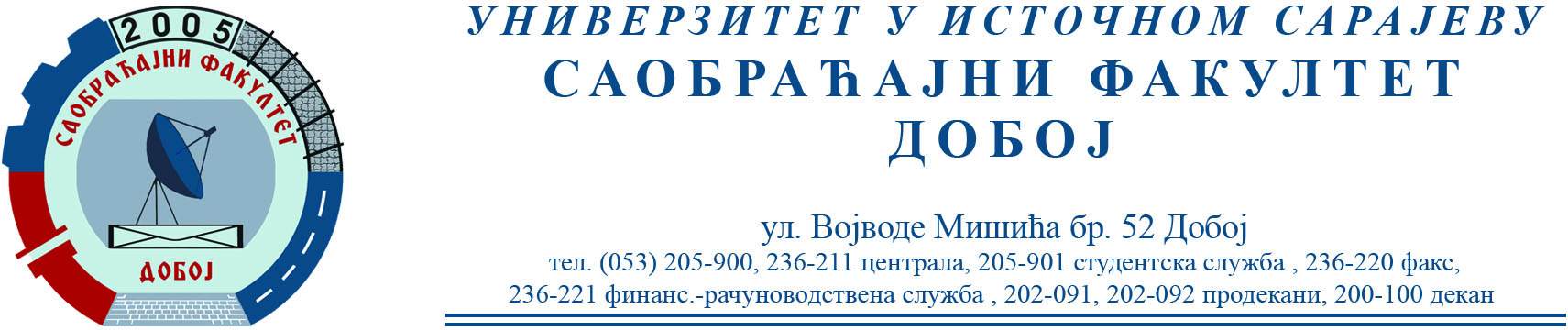 REZULTATI PISMENOG DIJELA ISPITA IZ PREDMETA OSNOVE MEHANIKE FLUIDA ODRŽANOG 26.01.2022. GODINEPISMENI DIO ISPITA IZ PREDMETA OSNOVE MEHANIKE FLUIDA NIKO NIJE POLOŽIO.Usmeni dio ispita za studente koji su položili kolokvijum I i kolokvijum II održaće se 04.02.2022.  godine (petak) sa početkom u 10.00h.Napomena. Studenti koji izlaze na usmeni dio ispita dužni su da predaju i odbrane seminarski rad.Predmetni profesor:Dr Perica Gojković, redovni profesor.Milan Eremija, asistent.